Coffee Cake Create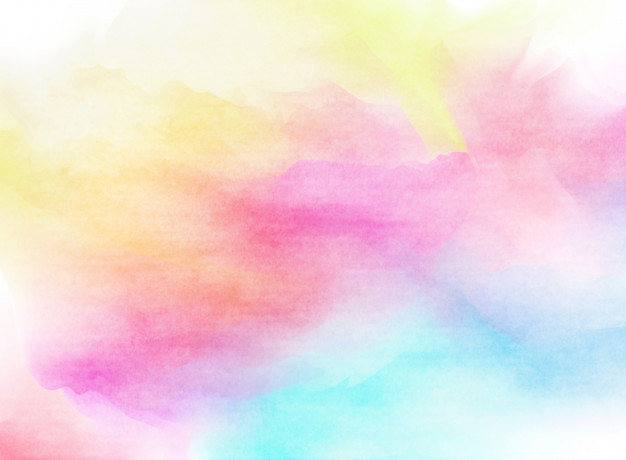  Children’s Party InformationMinimum 8 Painting/Crafting. Maximum 12You have exclusive use of the upstairs room, two hours is usually enough, less for younger childrenYou may bring your own food and drink, but please leave the room clean and tidy and take all rubbish home with youAt least 2 adults to supervise is advisedAll adults that choose to stay must remain upstairs unless booked in to paint downstairsAll children must be accompanied when coming downstairs to use the washroomWhilst staff is always on hand to help, it is the responsibility of the party booker to supervise children at all timesPlease write children’s names on the bottom of each painted item with the paint pencil providedItems will usually be ready to collect the next Thursday afternoon, unless otherwise statedItems will be packaged together unless otherwise requested01430 872903      5 High Street, Market Weighton@coffeecakecreatepottery      www.coffeecakecreatepottery.com